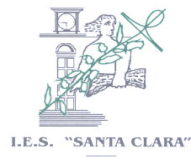 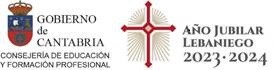 1) INSTRUCCIONES Y DOCUMENTACIÓN QUE DEBENENTREGAR TODOS LOS ALUMNOS:- Rellenad todos los datos con LETRAS MAYÚSCULAS.- Fotocopia del DNI o documento identificativo (si se matricula por primera vez o no se aportó el curso anterior).- Resguardo del ingreso del seguro escolar: todos los alumnos/as menores de 28 años, excepto de 1º y 2º de eso, deberán hacer transferencia bancaria por importe de 1,12 €,en la siguiente cuenta del Banco Santander:2)ADEMÁS, LOS ALUMNOS NUEVOS DEBEN APORTAR:-HISTORIAL ACADÉMICO DEE.S.O. (Fotocopia y original)-Foto de carnet: si se desea actualizar la que existe en la plataforma Yedra. (Con nombres y apellidos en el dorso)USO DE IMÁGENES: Sí /NO (RODEE una opción) autorizo el uso por parte del centro de la imagen de mi hijo/a durante el desarrollo de actividades académicas. El IES Santa Clara no utilizará estas imágenes con fines comerciales o publicitarios.Santander, ___   de _______________de 2023                                                                 Firma del solicitanteQuedo enterado/a de que esta inscripción está condicionada a la comprobación de los datos de cuya veracidad me responsabilizo.RESGUARDO MATRÍCULA I.E.S. SANTA CLARA – CURSO 2023/2024*LA ELECCIÓN DE MATERIAS ESTÁ SUPEDITADA A LAS POSIBILIDADES ORGANIZATIVAS DEL CENTRO¿Es la primera vez que se matricula en este Centro?ELECCIÓN DE ASIGNATURAS:Asignaturas BI:       NS. - Nivel Superior	 NM.- Nivel MedioLa carga lectiva del BI obliga la impartición de siete periodos lectivos diarios.Los datos recogidos en este impreso serán utilizados únicamente con fines académicos. La Consejería de Educación no utilizará estos datos con fines comerciales o publicitarios.1º BACHILLERATO INTERNACIONAL CIENCIASSELLO DEL CENTRODNI/PasaporteAPELLIDOS Y NOMBREAPELLIDOS Y NOMBREAPELLIDOS Y NOMBREAPELLIDOS Y NOMBREAPELLIDOS Y NOMBRENACIONALIDADTfno:Tfno:Madre:Madre:Madre:Madre:Madre:Madre:Madre:Madre:Madre:FECHA DE NACIMIENTOFECHA DE NACIMIENTOFECHA DE NACIMIENTOFECHA DE NACIMIENTOFECHA DE NACIMIENTONACIONALIDADTfno:Tfno:Padre:Padre:Padre:Padre:Padre:Padre:Padre:Padre:Padre:FECHA DE NACIMIENTOFECHA DE NACIMIENTOFECHA DE NACIMIENTOFECHA DE NACIMIENTOFECHA DE NACIMIENTOCORREO ELECTRÓNICOSEXO: V  □     M □PAÍS DENACIMIENTOPAÍS DENACIMIENTOPAÍS DENACIMIENTOPAÍS DENACIMIENTOPAÍS DENACIMIENTOPROVINCIA NACIMIENTOMUNICIPIONACIMIENTOMUNICIPIONACIMIENTOMUNICIPIONACIMIENTOMUNICIPIONACIMIENTOLOCALIDAD DE NACIMIENTOLOCALIDAD DE NACIMIENTOLOCALIDAD DE NACIMIENTOLOCALIDAD DE NACIMIENTOLOCALIDAD DE NACIMIENTODOMICILIO DEL ALUMNOCÓDIGO POSTALCÓDIGO POSTALPROVINCIAMUNICIPIOMUNICIPIOMUNICIPIOMUNICIPIOMUNICIPIOLOCALIDADLOCALIDADLOCALIDADLOCALIDADLOCALIDADAPELLIDOS Y NOMBRE DEL PADRE O TUTOR:APELLIDOS Y NOMBRE DEL PADRE O TUTOR:D.N.I.D.N.I.D.N.I.D.N.I.D.N.I.D.N.I.APELLIDOS Y NOMBRE DE LA MADRE O TUTORA:APELLIDOS Y NOMBRE DE LA MADRE O TUTORA:D.N.I.D.N.I.D.N.I.D.N.I.D.N.I.D.N.I.Nº DE CUENTA: ES25/0075/0145/9506/0190/7786ORDENANTE: NOMBRE Y APELLIDOS DEL ALUMNO/ANOMBRE Y APELLIDOS DEL ALUMNO/A:NOMBRE Y APELLIDOS DEL ALUMNO/A:D.N.I.SELLO DEL CENTROCURSO EN EL QUE SE MATRICULA:1º BACHILLERATO  INTERNACIONAL CIENCIASCURSO EN EL QUE SE MATRICULA:1º BACHILLERATO  INTERNACIONAL CIENCIASCURSO EN EL QUE SE MATRICULA:1º BACHILLERATO  INTERNACIONAL CIENCIASSELLO DEL CENTROAPELLIDOS:NOMBRE:DNI:Sí    Curso y Centro en el que estuvo matriculado en el curso anterior: No   Curso en el que estuvo matriculado en el curso anterior:TODOS LOS ALUMNOS CURSARÁN LAS ASIGNATURAS DE ESTE BLOQUE:1.- MATERIAS COMUNES:INGLÉS (NS)LENGUA CASTELLANA Y LITª (NS)FILOSOFÍA- Tª DEL CONOCIMIENTO CREATIVIDAD, ACCIÓN Y SERVICIOEDUCACIÓN FÍSICATODOS LOS ALUMNOS CURSARÁN LAS ASIGNATURAS DE ESTE BLOQUE:1.- MATERIAS COMUNES:INGLÉS (NS)LENGUA CASTELLANA Y LITª (NS)FILOSOFÍA- Tª DEL CONOCIMIENTO CREATIVIDAD, ACCIÓN Y SERVICIOEDUCACIÓN FÍSICAADEMÁS, SEÑALE CON UNA  X  EL ITINERARIO ESCOGIDO:ADEMÁS, SEÑALE CON UNA  X  EL ITINERARIO ESCOGIDO: ITINERARIO CIENTÍFICO-TECNOLÓGICO. (4+1)MATEMÁTICAS (NS)QUÍMICA (NM)FÍSICA (NM)HISTORIA DEL MUNDO CONTEMPORÁNEO (NM)ELEGID 1 (SE CURSARÁ LA MÁS SOLICITADA POR EL GRUPO) DIBUJO TÉCNICO I  TECNOLOGÍA INDUSTRIAL ITINERARIO BIOLÓGICO-SANITARIO. Se cursan todasBIOLOGÍA (NS)QUÍMICA (NM)MATEMÁTICAS (NM)TECNOLOGÍA DE LA INFORMACIÓN EN UNA SOC. GLOBAL (TISG) (NM)FÍSICA